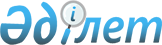 О внесении изменений в постановление Правительства Республики Казахстан от 7 декабря 1999 года N 1872Постановление Правительства Республики Казахстан от 8 июля 2000 года N 1035



          В соответствии с пунктом 4 статьи 24 Закона Республики Казахстан от 
1 апреля 1999 года  
 Z990357_ 
  "О бюджетной системе" и постановлением 
Правительства Республики Казахстан от 10 февраля 2000 года N 198  
 P000198_ 
  
"Вопросы Комитета лесного, рыбного и охотничьего хозяйства Министерства 
природных ресурсов и охраны окружающей среды Республики Казахстан и 
отдельных организаций, находящихся в его ведении" Правительство Республики 
Казахстан постановляет:




          1. Внести в постановление Правительства Республики Казахстан от 7 
декабря 1999 года N 1872  
 P991872_ 
  "О реализации Закона Республики 
Казахстан "О республиканском бюджете на 2000 год" следующие изменения:




          1) в приложении 1 к указанному постановлению:




          в разделе IV. "Расходы":




          по программе 50 "Охрана рыбных запасов и регулирование рыболовства" 
государственного учреждения 218 "Министерство природных ресурсов и охраны 
окружающей среды Республики Казахстан" подфункции 4 "Рыбное хозяйство" 
функциональной группы 10 "Сельское, водное, лесное, рыбное хозяйство и 
охрана окружающей среды":




          подпрограммы 30 "Зайсан-Иртышское бассейновое управление по охране
рыбных запасов и регулированию рыболовства 6800" и 31 "Иле-Балхашское 
бассейновое управление по охране рыбных запасов и регулированию 
рыболовства 7951" изложить в следующей редакции: "30 Балхашское 
региональное учреждение по охране биоресурсов 14751";




          в подпрограмме 32 слова "Урало-Каспийское межобластное бассейновое 
управление по охране рыбных запасов и их рациональному использованию 
35234" заменить словами "Северо-Каспийское региональное учреждение по 
охране биоресурсов 35234";




          2) в приложении 3 к указанному постановлению:




          в разделе IV. "Расходы":  




          по программе 50 "Охрана рыбных запасов и регулирование рыболовства" 
государственного учреждения 218 "Министерство природных ресурсов и охраны 
окружающей среды Республики Казахстан" подфункции 4 "Рыбное хозяйство" 
функциональной группы 10 "Сельское, водное, лесное, рыбное хозяйство и 
охрана окружающей среды":




          подпрограммы 30 "Зайсан-Иртышское бассейновое управление по охране 
рыбных запасов и регулированию рыболовства Содержание" и 31 
"Иле-Балхашское бассейновое управление по охране рыбных запасов и 
регулированию рыболовства Содержание" изложить в следующей редакции: "30 
Балхашское региональное учреждение по охране биоресурсов Содержание";




          в подпрограмме 32 слова "Урало-Каспийское межобластное бассейновое 
управление по охране рыбных запасов и их рациональному использованию
Содержание" заменить словами "Северо-Каспийское региональное учреждение по 
охране биоресурсов Содержание".




          2. Настоящее постановление вступает в силу со дня подписания.






     Премьер-Министр
  Республики Казахстан 

     (Специалисты: Мартина Н.А.,
                   Петрова Г.В.) 


					© 2012. РГП на ПХВ «Институт законодательства и правовой информации Республики Казахстан» Министерства юстиции Республики Казахстан
				